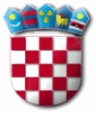          REPUBLIKA HRVATSKAVUKOVARSKO-SRIJEMSKA ŽUPANIJA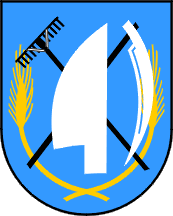 KLASA: 022-05/19-02/14URBROJ: 2188/12-03/01-19-1Tovarnik, 15.3.2019.g. VIJEĆNICIMA OPĆINSOG VIJEĆA-svima-PREDMET: Prijedlog Odluke o odabiru ponuditelja i dodjeli koncesije za obavljanje dimnjačarskih poslova na području Općine TovarnikPRAVNA OSNOVA: čl. 36. Zakona o koncesijama (Narodne novine broj: 69/17), čl. 45. Zakona o komunalnom gospodarstvu (Narodne novine 68/18) i članka 31. Statuta Općine Tovarnik („Službeni vjesnik“ Vukovarsko-srijemske županije br. 4/13., 14/13. i 1/18.), a sukladno članku 5. Odluke o komunalnim djelatnostima („Službeni vjesnik“ Vukovarsko-srijemske županije br. 19/14.)PREDLAGATELJ: Općinska načelnicaIZVJESTITELJ: Općinska načelnicaNADLEŽNOST ZA DONOŠENJE: Općinsko vijećeTEKST PRIJEDLOGA:Na temelju čl. 36. Zakona o koncesijama (Narodne novine broj: 69/17), čl. 45. Zakona o komunalnom gospodarstvu (Narodne novine 68/18) i članka 31. Statuta Općine Tovarnik („Službeni vjesnik“ Vukovarsko-srijemske županije br. 4/13., 14/13. i 1/18.), a sukladno članku 5. Odluke o komunalnim djelatnostima („Službeni vjesnik“ Vukovarsko-srijemske županije br. 19/14.) Općinsko vijeće Općine Tovarnik, na svojoj 16. sjednici održanoj dana 22.3.2019.g. d o n o s i ODLUKUo odabiru ponuditelja i dodjeli koncesije za obavljanje dimnjačarskih poslova na području Općine TovarnikČlanak 1. Ovom odlukom za obavljanje dimnjačarskih poslova na području Općine Tovarnik odabire se ponuda ponuditelja D.U.O EKO-DIM, LJ. GAJA 1C, VINKOVCI, OIB:55232200465, kao ekonomski najpovoljnija ponuda temeljem Zapisnika o pregledu i ocjeni ponuda sačinjenog od strane Stručnog povjerenstva KLASA: 363-01/18-01/23 URBROJ: 2188/12-03/01-18-13 od dana 20. veljače 2019. godine.Članak 2. Koncesijom se stječe pravo obavljanja komunalne djelatnosti – obavljanje dimnjačarskih poslova na području Općine Tovarnik prema Odluci o obavljanju dimnjačarskih poslova („Službeni vjesnik“ Vukovarsko-srijemske županije br. 23/10., 25/13. i 13/17.)Koncesija za obavljanje dimnjačarskih poslova na području Općine Tovarnik daje se na rok od 5 godina. Članak 3. Naknada za koncesiju se utvrđuje u iznosu od 4.000,00 godišnje. Članak 4.Sastavni dio ove Odluke je Zapisnik o pregledu i ocjeni ponuda, KLASA: 363-01/18-01/23 URBROJ: 2188/12-03/01-18-13 od 20. veljače 2019. godine koji nije predmet objave u Službenom vjesniku Vukovarsko-srijemske županije. Članak 5.Osnovna prava i obveze Davatelja koncesije su: vršiti kontinuirani nadzor rada koncesionara i izvršavanja njegovih obveza iz Ugovora o koncesiji, u slučaju neurednog pružanja predmetnih usluga upozoriti Koncesionara i tražiti da u određenom roku otkloni utvrđene nedostatke, te ukoliko Koncesionar ne otkloni nedostatke u ostavljenom roku, Davatelj koncesije može otkazati Ugovor o koncesiji. Članak 6.Osnovna prava i obveze Koncesionara su: obavljati dimnjačarske poslove trajno i kvalitetno sukladno pravilima struke i važećim zakonskim i podzakonskim aktima koji reguliraju obavljanje komunalne djelatnosti, redovito plaćati naknadu za koncesiju, pružati dimnjačarske usluge na temelju godišnjeg plana, pružati dimnjačarske usluge na način i pod uvjetima određenim Ugovorom o koncesiji i po cijenama iz cjenika dimnjačarskih usluga, te prilikom njihove eventualne promjene zatražiti prethodnu suglasnost Davatelja koncesije, podnositi godišnja izvješća o izvršenju ugovora Davatelju koncesije. Članak 7.Odabrani ponuditelj dužan je Davatelju koncesije dostaviti jamstvo za provedbu ugovora o koncesiji prije potpisivanja ugovora. Jamstvo se dostavlja radi osiguranja naplate naknade za koncesiju te naknade štete koja može nastati zbog neispunjenja obveza iz ugovora o koncesiji.Jamstvo se daje u obliku bjanko zadužnice na iznos od 10.000,00 kn za vrijeme trajanja koncesije. Članak 8. Ova odluka će se objaviti u Službenom vjesniku Vukovarsko-srijemske županije i na standardnom obrascu Obavijesti o davanju koncesije u Elektroničkom oglasniku javne nabave Republike Hrvatske. Članak 9.Općinska načelnica Ruža Veselčić Šijaković će po izvršnosti ove Odluke sa odabranim ponuditeljem D.U.O EKO-DIM, LJ.GAJA 1C, VINKOVCI, OIB:55232200465 zaključiti Ugovor o koncesiji za obavljanje dimnjačarskih poslova na području Općine Tovarnik. O b r a z l o ž e nj eOpćina Tovarnik je provela postupak davanja koncesije za obavljanje dimnjačarskih poslova na području Općine Tovarnik.Odlukom Općinske načelnice KLASA: 363-01/18-01/23, 2188/12-03/01-18-6 od dana 17.12.2018., imenovano je Stručno povjerenstvo za provođenje postupka davanja koncesije za obavljanje komunalne djelatnosti dimnjačarskih poslova na području Općine Tovarnik. Slijedom navedenog, u Elektroničkom oglasniku javne nabave pod brojem 2018/S 01K-00356752 dana 17. prosinca 2018. godine objavljena je Obavijest o namjeri davanja koncesije za obavljanje dimnjačarskih poslova na području Općine Tovarnik.Dokumentacijom za nadmetanje u postupku davanja koncesije za javne usluge - obavljanje komunalne djelatnosti dimnjačarskih poslova na području Općine Tovarnik, KLASA: 363-01/18-01/23 URBROJ: 2188/12-03/01-18-7 propisani su uvjeti i način dostave ponude.U ostavljenom roku za dostavu ponuda pristigla je jedna ponuda i to od ponuditelja:D.U.O EKO-DIM, LJ.GAJA 1C, VINKOVCI, OIB:55232200465.Analiza i pregled ponuda od strane Stručnog povjerenstva prikazani su u Zapisniku o pregledu i ocjeni ponuda u postupku davanja koncesije za obavljanje dimnjačarskih poslova na području Općine Tovarnik KLASA: 363-01/18-01/23, URBROJ: 2188/12-03/01-18-13, od 20. veljače 2019. godine koji čini sastavni dio ove Odluke.Budući da ponuditelj D.U.O EKO-DIM, LJ.GAJA 1C, 32 100 VINKOVCI, OIB:55232200465 ispunjava sve uvjete propisane Dokumentacijom za nadmetanje sukladno kriterijima za odabir najpovoljnijeg ponuditelja, a imajući u vidu poštivanje odredaba Zakona o koncesijama, Zakona o komunalnom gospodarstvu i Zakona o javnoj nabavi, odlučeno je kao u članku 1. ove Odluke.UPUTA O PRAVNOM LIJEKU:Žalba na ovu Odluku se izjavljuje Državnoj komisiji za kontrolu postupka javne nabave u pisanom obliku i dostavlja neposredno na adresu Koturaška cesta 43/IV, 10 000 Zagreb, putem ovlaštenog davatelja poštanskih usluga.Istodobno s dostavljanjem žalbe Državnoj komisiji za kontrolu postupka javne nabave, žalitelj je obavezan primjerak žalbe dostaviti davatelju koncesije u roku za žalbu, na dokaziv način (s pozivom na evidencijski broj iz Dokumentacije o nabavi na adresu naznačenu za dostavu ponuda u toj Dokumentaciji).Kad je žalba upućena putem ovlaštenog davatelja poštanskih usluga, dan predaje ovlaštenom davatelju poštanskih usluga smatra se danom predaje Državnoj komisiji odnosno davatelju koncesije.Žalba se izjavljuje u roku od 10 (deset) dana i to od dana primitka odluke o davanju koncesije.  NAČELNICA OPĆINE TOVARNIKRuža V. ŠijakovićDostavlja se:                   1. Ponuditeljima,2. Ured državne uprave u Vukobvarsko – srijemskoj županiji,3. Redakcija "Službenog glasnika Vukovarsko – srijemske županije",4. Arhiva.             OPĆINA TOVARNIK             OPĆINSKA NAČELNICA